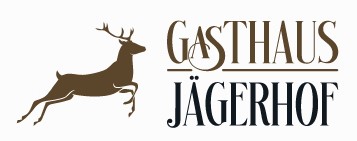 Spargelspezialitäten1 Pfund frischer Stangenspargel, dazu Kartoffelnmit zerlassener Butter oder Sauce Hollandaise.        Dazu empfehlen wir…… Portion Spargel mit Kartoffeln         21,80 €… Omelette 	24,80 €… gekochten Schinken	24,80 €… Putenbrustmedaillons	28,80 €… Schweineschnitzel	28,80 €… Schweinelendchen	30,80 €… Lachssteak	32,80 €… Rumpsteak 250 gr.	39,80 € Das Jägerhofteam wünscht Ihnen guten Appetit!